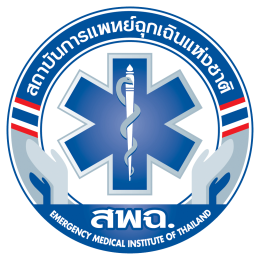 แบบยื่นคำขอเป็นองค์กรที่จัดการศึกษาต่อเนื่องด้านการแพทย์ฉุกเฉิน1. ชื่อองค์กร : โรงพยาบาลบ้านนาสาร2. ลักษณะทั่วไปขององค์กร...โรงพยาบาลบ้านนาสารเป็นโรงพยาบาลชุมชนขนาด 60 เตียง เป็นโรงพยาบาลระดับ M2 บริการครอบคลุมการส่งเสริม ป้องกัน รักษา และฟื้นฟูสุขภาพ ให้บริการตรวจรักษาผู้ป่วยนอก อุบัติเหตุ ฉุกเฉิน ผู้ป่วยใน รังสีวิทยา ชันสูตร เภสัชกรรม ทันตกรรม คลอด หลังคลอด คลินิกพิเศษต่างๆ บริการส่งเสริมสุขภาพและป้องกันโรค ได้แก่ บริการก่อนคลอด ส่งเสริมสุขภาพทารกและเด็ก ปฐมภูมินอกโรงพยาบาล เป็นแหล่งฝึกงาน นักศึกษา แพทย์ พยาบาล เภสัช แพทย์แผนไทย สาธารณสุขศาสตร์ จำนวนผู้ป่วยนอก 40,592 ราย/ปี   156,284 ครั้ง/ปี ผู้ป่วย ER visit 52,328 ครั้ง/ปี รายใหม่ 20,005 ราย/ปี ผู้ป่วยวิกฤตฉุกเฉิน 3,825 ราย/ปี ออกEMS 56.08  ครั้ง/เดือน 3. คุณลักษณะองค์กรโปรดทำเครื่องหมาย  หน้าข้อที่ท่านเห็นว่าตรงกับคุณลักษณะหน่วยงานของท่านมากที่สุดเพียง 1 ข้อ	 1. องค์กรที่ได้รับการรับรองจากคณะอนุกรรมการรับรององค์กรและหลักสูตรการศึกษาและฝึกอบรมผู้ปฏิบัติการและการให้ประกาศนียบัตรหรือเครื่องหมายวิทยาฐานะแก่ผู้ผ่านการศึกษาหรือฝึกอบรม (อศป.) และสถานะการรับรองยังไม่หมดอายุ              		 2. องค์กรการศึกษาที่จัดการเรียนการสอนด้านการแพทย์ฉุกเฉิน ได้แก่ ศูนย์แพทยศาสตร์ศึกษาชั้นคลินิกหรือคณะแพทยศาสตร์หรือแหล่งฝึกอบรมแพทย์เฉพาะทางสาขาเวชศาสตร์ฉุกเฉิน	 3.	วิทยาลัยการแพทย์ฉุกเฉินแห่งประเทศไทย และสถาบันการแพทย์ฉุกเฉินแห่งชาติ	 4.	สมาคมแพทย์โรคหัวใจแห่งประเทศไทย และสมาคมเวชศาสตร์ฉุกเฉินแห่งประเทศไทย        	 5.	สภาการพยาบาล และองค์กรที่ได้รับการรับรองจากสภาการพยาบาลให้สามารถจัดการศึกษาต่อเนื่อง สาขา		พยาบาลศาสตร์ได้ และสถานะการรับรองยังไม่หมดอายุ	 6. หน่วยปฏิบัติการที่สามารถจัดการศึกษาต่อเนื่องได้ตามที่ อศป. กำหนด4. ประเภทหน่วยงานต้นสังกัด         สถานพยาบาลใน สธ.  องค์กรปกครองส่วนท้องถิ่น  องค์กรไม่แสวงหากำไร          สถานพยาบาลเอกชน  สถานพยาบาลนอก สธ.  หน่วยงานภาครัฐ นอก สธ.  องค์กรมหาชน   5. ที่ตั้งองค์กร เลขที่ 83/4 ถ.คลองหา หมู่....ตำบล/แขวง นาสาร  อำเภอ/เขต บ้านนาสาร จังหวัด สุราษฎร์ธานี รหัสไปรษณีย์ 84120 โทรศัพท์ 077 341717   โทรสาร 077341717 website bannasan hospital.org6. ผู้รับผิดชอบการจัดการศึกษาต่อเนื่องด้านการแพทย์ฉุกเฉินชื่อ นางวิลาวัลย์  สกุล ธนทวี ตำแหน่ง พยาบาลวิชาชีพชำนาญการ โทรศัพท์มือถือ 0818954300 โทรสาร 077 341717  E-mail Wilawan_ER @hotmail.com	   ลงชื่อ…………………………………………………	         ( นางวิลาวัลย์ ธนทวี  )	ตำแหน่ง  พยาบาลวิชาชีพชำนาญการ     	ผู้รับผิดชอบการศึกษาต่อเนื่องด้านการแพทย์ฉุกเฉิน